Section A		Large screen mobile devicesDo I need to bring a mobile device into school?You are required to bring a mobile device into school each day to support your learning. This must be a device with a larger screen (laptop, tablet or Chromebook) and not a mobile phone.We strongly recommend a minimum screen size of 10 inches.It must be able to hold a charge for at least 5 hours and will need to be fully charged at the start of the day.When am I allowed to use my large screen mobile device during the school day?Mobile devices are only allowed to be used to support learning during lessons or tutor time when your teacher has allowed them to be used.Mobile devices may be used at breaktime/ lunchtime in accordance with the guidelines listed in the acceptable use policy, and in this code of conduct.Mobile devices should not be visible or used at any other times (e.g. when walking between lessons or when packing up in lessons).If your mobile device is seen during times when they are not allowed, you will be given a reminder to put your device away.As with any rule reminder, if you continue not to follow the rule appropriate sanctions will be used in line with the ‘Behaviour for Learning’ policy.Use of mobile devices in lessonsThe use of your mobile device in lessons is subject to the following ‘traffic light’ system which is run by your class teacher:You will be able to listen to sound using earpieces/headphones (which you need to bring to school) if it is relevant to the teaching & learning which is taking place. You will not be allowed to listen to music unless it is directly related to the lesson content.You must not take pictures or make sound/ video recordings without your teachers’ permission.Your mobile device must be connected to the school wifi network (which is filtered) rather than through your personal 4G or 5G network.What will happen if I do not follow these ‘rules’?We expect that you will all use your devices sensibly and in a manner which supports learning. However, there will be clear consequences for misuse of your device:Misusing your device during lessons or tutor timeIf you misuse your device in a lesson the following steps will be taken:In cases of gross misuse, your device will be confiscated and returned only to a parent (via collection from Student Services).Using my device during break and lunchtimesYou are allowed to use your device at break and lunchtime in accordance with the guidelines listed in the acceptable use policy. It is important that you consider your own safety and the safety of others whilst using your device. You should only use your device while sitting down, ideally at a table.What will happen if I don’t have a mobile device in school?If you do not bring in a large screen mobile device to school on any particular day you will be issued with a behaviour point leading to a detention.Section B 		Mobile Phones and headphonesMobile phones should not be seen, heard or used at any point during the school day. They should be switched off and in bags between the hours of 8.45am and 3.30pm (2.30pm on a Friday), and not in clothes pockets.The consequence for not following the above is a behaviour point and an after-school detention. Phones will also be confiscated and handed to Student Services. You will be able to collect your phone at the end of the day, unless in the case of gross misuse where the school may contact your parents to return the phone to them.You are also not allowed to wear headphones during the school day, unless in a lesson/classroom under the express permission of your teacher. Headphones will be confiscated and handed to Student Services if used at other times and a behaviour point and after school detention will be issued. You will be able to collect their headphones at the end of the day.The only exception to this is if you are being directly supervised by a teach who has allowed you to use your mobile phone/ headphones for a specific purpose (e.g. taking photos in art or DT).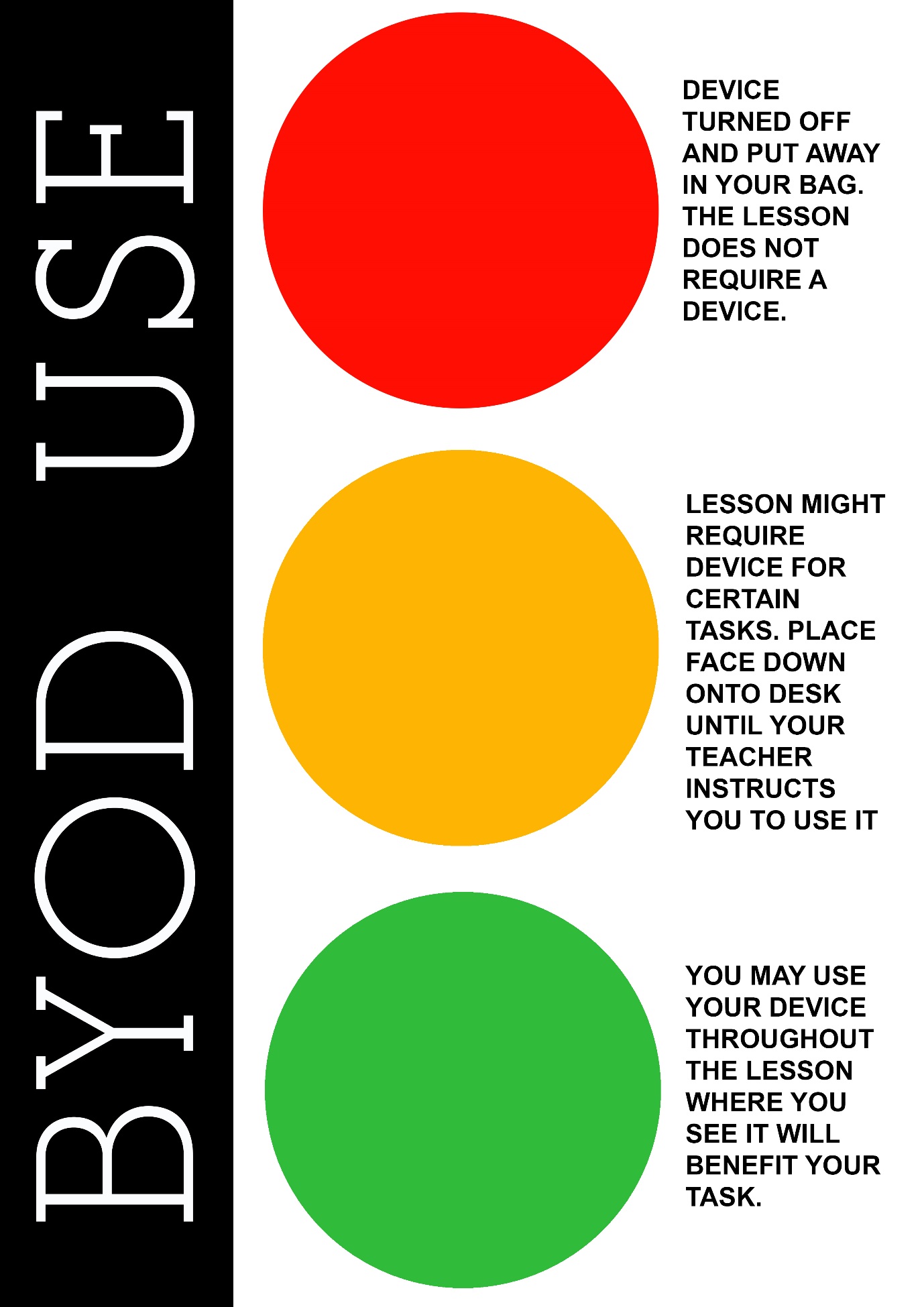 ‘Bring Your Own Device’ (BYOD)Code of ConductTeachers will tell you when BYOD usage is:GREEN	 You are free to use your deviceAMBER           Your device must be closed/ face down on the deskRED		 Your device must not be used and should be out of sightDescription of misuseAction takenStep 1 Initial misuse (e.g. using device without permission)Verbal warningStep 2  Continuing to misuse your device(e.g. continue to use your device without permission)Confiscation of device for the remainder of the lesson.You will receive a behaviour point leading to a detention.Types of misuse may includeusing your device without your teacher’s permissionconnecting the device to a personal mobile network and accessing unfiltered web-sites (e.g. You Tube, Facebook)listening to music on your device when it is not linked to the teaching & learning which is taking placedevices producing sound without permission using the device for non-work-related activitiestaking pictures or making recordings without your teachers’ permissionThere may be other forms of misuse which are not listed above.Gross misuse might include:deliberately viewing inappropriate websitesfilming teachers or making sound recordings without permissionhaving inappropriate material or images stored on the device